Консультация для родителей«Безопасность дошкольников в сети Интернет»Сегодня Интернет для большинства людей стал жизненной необходимостью. Особенно быстро привыкают к Интернету дети! По данным статистики, около 50 % детей посещают сайты в сети без всякого родительского контроля. Дети начинают сидеть за компьютером чуть ли не с 3-х лет. Сначала они увлекаются игрушками, а затем общаются с друзьями и посещают разные сайты в Интернете. Одному ребенку достаточно бывает строгого слова родителя, чтобы он вел себя правильно в контексте Интернет -  безопасности, а другой может сломать все системы защиты, установленные родителями и продолжать посещать запрещенные сайты. Прежде чем задуматься над тем, что сделать для обеспечения безопасности ребёнка в Интернете, надо самим родителям четко представлять какие угрозы встречаются чаще всего.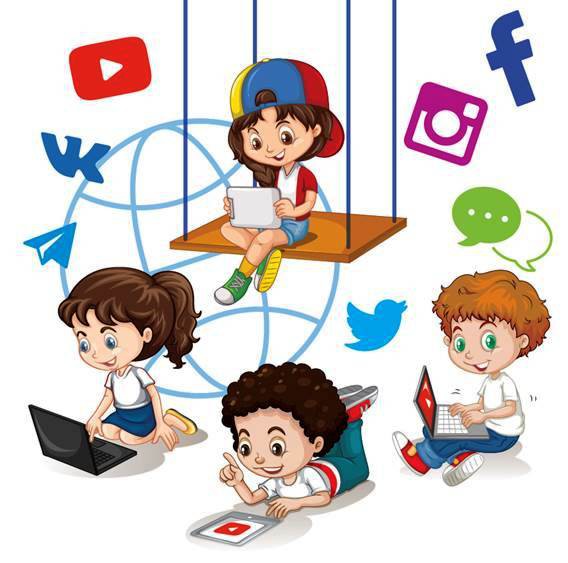 Дошкольник может посещать Интернет только с целью найти детский сайт или интересную игру и только в присутствии родителей.  Ребенок должен соблюдать время нахождения за компьютером и не нарушать правил посещения Интернета. Для безопасности ребёнка установите на компьютер такие программы защиты как родительский контроль,  спам-фильтр и антивирус.В связи с тем, что существует реальная угроза безопасности ребёнка при посещении сети интернета, рекомендуем придерживаться следующих рекомендаций. Правило 1. Внимательно относитесь к действиям детей в сети Интернет.Не отправляйте ребёнка в «свободное плавание» по интернету. Старайтесь активно участвовать в общении ребёнка с Интернетом. Особенно на этапе освоения.Беседуйте с ребёнком о том, что нового для себя он узнаёт при помощи Интернета. Рассказывайте, как вовремя предупредить угрозы.Правило 2. Информируйте ребёнка о возможностях и опасностях, которые несет в себе Интернет.Научите ребенка искать нужную ему информацию и проверять её в том числе с вашей помощью.Сформируйте список полезных, интересных, безопасных ресурсов, которыми может пользоваться ваш ребенок и посоветуйте их использовать.Правило 3. Выберете удобную форму контроля пребывания вашего ребёнка в Интернете.Установите на компьютер необходимое программное обеспечение – решение родительского контроля.Простые настройки компьютера позволят вам быть в курсе того какую информацию просматривал ваш ребёнок. Регулярно отслеживайте ресурсы, которые посещает ребёнокПользуетесь программами семейной безопасности, которые позволяют полностью перекрыть доступ в Интернет и установить веб - фильтры.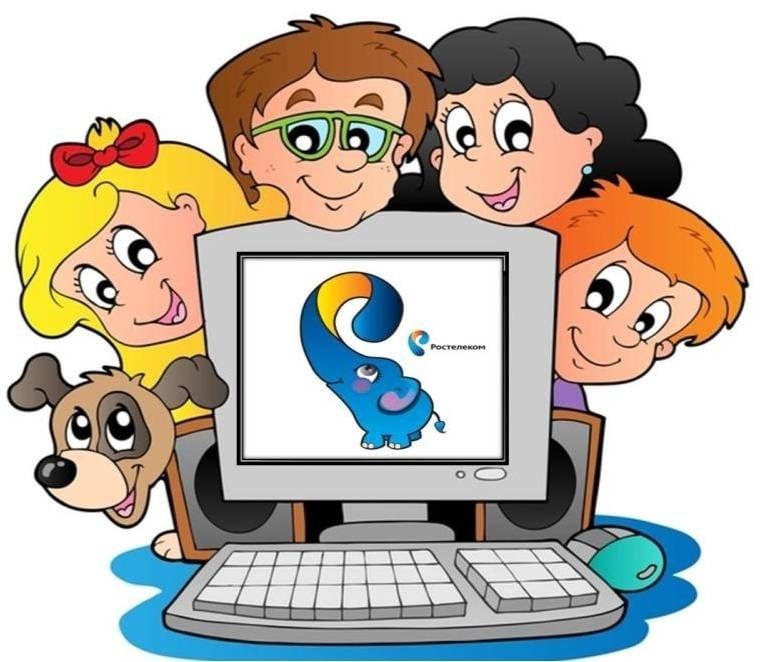 Создавайте разные учетные записи на вашем компьютере для взрослых и детей. Это поможет не только обезопасить ребёнка, но и сохранить ваши личные данные.Правило 4. Регулярно повышайте уровень компьютерной грамотности.Используйте удобные возможности повышения уровня компьютерной и Интернет - грамотности.Знакомьте всех членов вашей семьи с базовыми принципами безопасной работы на компьютере и в Интернете.Учитесь у ребёнка! Дети 21 века нередко продвинутее родителей в вопросах компьютера и Интернета. В форме игры попросите ребёнка показать свои возможности и научить вас незнакомым действиям.Правило 5. Будьте внимательны к поведению ребёнка, отслеживайте признаки Интернет – зависимости.Уясните, вредные привычки влияют на здоровье, а Интернет –зависимость наносит вред психике человека. По мнению врачей и психологов зависимость от интернета является удобным типом зависимости для родителей.Придумайте полезную альтернативу Интернета. Это может быть увлекательное занятие, активный отдых, посещение спортивных секций и кружков,  обычная прогулка с родителями.Правило 6. Руководствуйтесь советами педиатровРебенок до 6 лет не должен проводить за компьютером более 10-15 минут в день. Помните злоупотребление компьютером рискованно для физического здоровья, и может вызвать у ребёнка ухудшение зрения, гиподинамию, подверженность аллергиям и даже сердечно-сосудистые заболевания.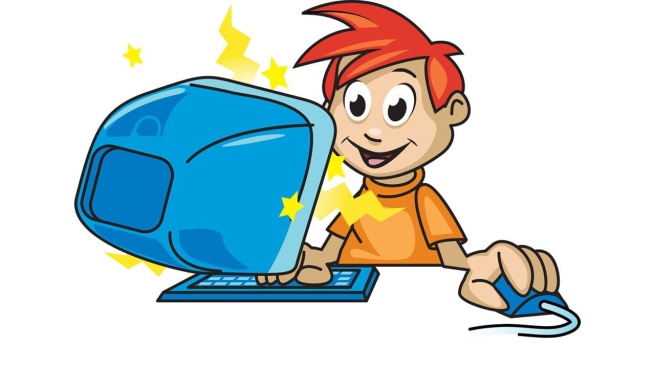 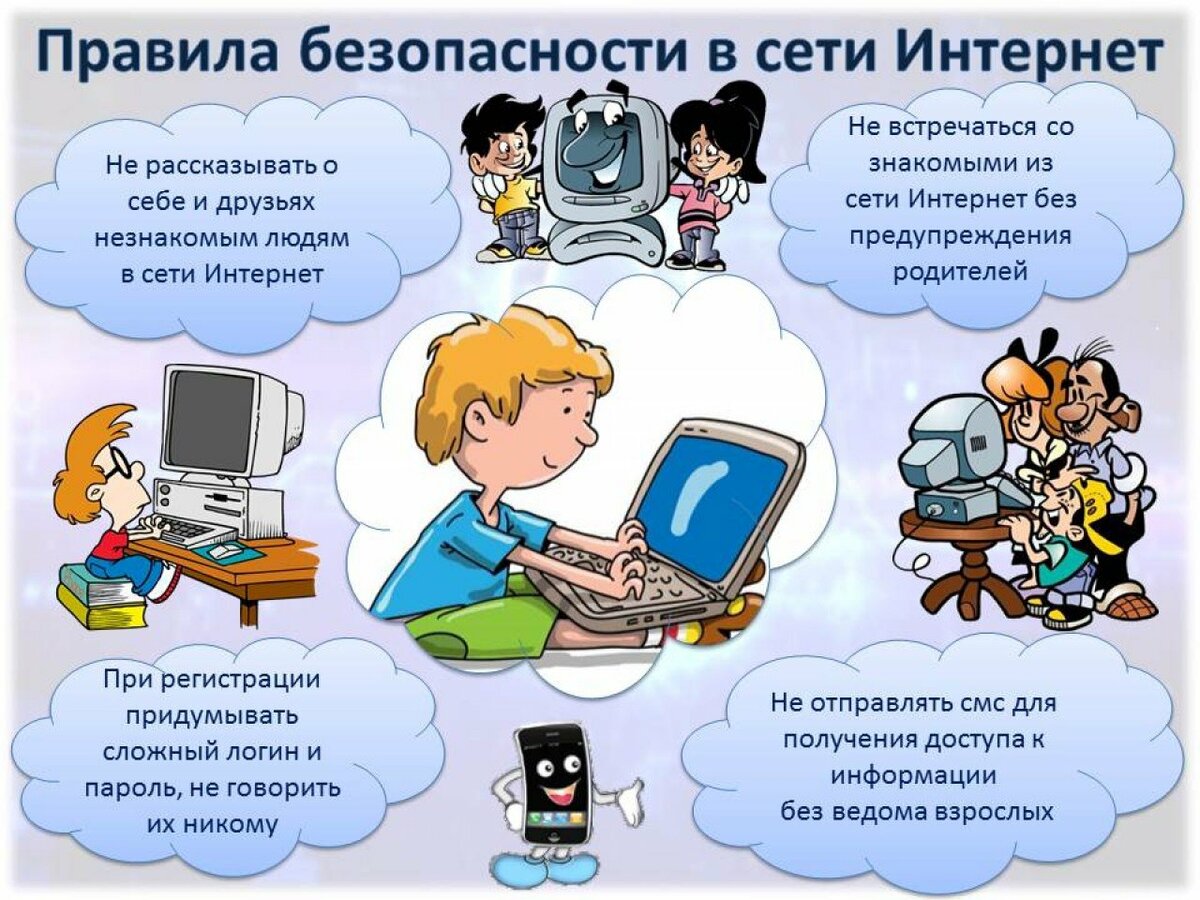 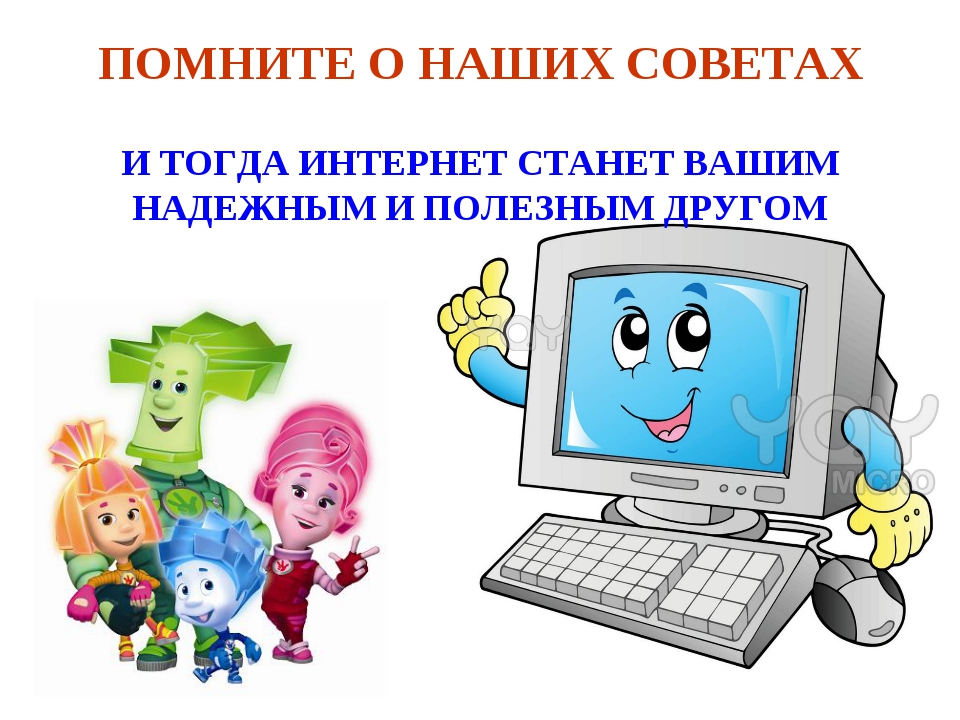 